泉州市2021届高中毕业班质量监测（三）2021.03高 三 化 学本试卷共8页，满分100分。注意事项：① 答题前，考生将姓名、准考证号码填写清楚，将条形码准确黏贴在条形码区域内。② 选择题必须使用2B铅笔填涂；非选择题必须使用0.5毫米黑色字迹的签字笔书写。③ 请按照题号顺序在各题目的答题区域内作答，超出答题区域书写的答案无效；在草稿纸、试题卷上答题无效。可能用到的相对原子质量：H 1   C 12   N 14   O 16 一、选择题：本题共10小题，每小题4分，共40分。在每小题给出的四个选项中，只有一项是符合题目要求的。1．化学与生产、生活、社会可持续发展密切相关。下列说法错误的是A．漂白粉的有效成分为次氯酸钙				B．误食重金属离子可喝生牛奶解毒C．SO2可用作漂白剂和抗氧化剂    				D．工业上常电解熔融MgO冶炼Mg2．侯氏制碱主要反应为NaCl＋H2O＋NH3＋CO2=NaHCO3↓＋NH4Cl。下列说法错误的是A．CO2的电子式： 					B．Na+的结构示意图：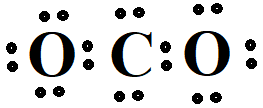 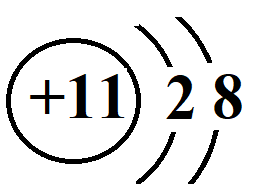 C．上述反应的产物均为离子化合物     			D．溶解度：NH4HCO3＞NaHCO33．从松节油中提取的β－蒎烯可制取诺派酮、诺蒎酸等，反应原理如下：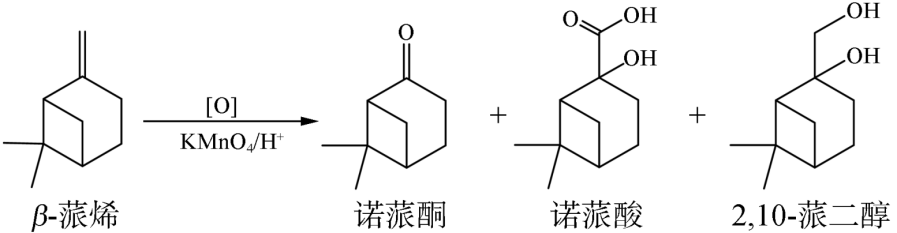 下列说法正确的是A．β－蒎烯的某种同分异构体可能是芳香烃B．诺派酮分子中所有碳原子可能共平面C．诺蒎酸与蒎二醇可用NaHCO3溶液鉴别D．以上四种有机物均易溶于水4．NA表示阿伏伽德罗常数的数值。下列说法正确的是A．14.0 g的N2 和CO的混合气体中含有NA个原子B．0.1 mol·L−1 NaHCO3溶液中含有HCO个数小于0.1NAC．0.5 mol N2和1.5 mol H2充分反应后，可得NH3分子数为NAD．2.24 L的Cl2与NaOH溶液完全反应，转移的电子数为0.2NA5．X、Y、Z、W为原子序数依次增大的短周期元素，X原子最外层电子数是其电子层数的2倍，X、Y的核电荷数之比为3∶4，金属单质Z在空气中燃烧生成的化合物可与水发生氧化还原反应，W的最高价氧化物的水化物具有两性。下列说法正确的是A．最简单氢化物的稳定性：X＞Y         B．原子半径大小：W＞Z＞Y＞X    C．X、W的最高价氧化物的水化物可发生反应D．X、Y、Z形成的化合物存在离子键和共价键6．下列实验操作、现象和结论都正确的是7．实验室以磷石膏[主要成分为CaSO4，含少量SiO2、Ca3(PO4)2等杂质]为原料制备轻质CaCO3，流程如下图。下列说法错误的是A．“转化”中，包含反应CaSO4 ＋ CO = SO ＋ CaCO3B．“滤液”的pH约为6.5，阴离子主要是SO和COC．“高温煅烧”需要的仪器有酒精喷灯、坩埚、坩埚钳、泥三角、三脚架等D．“浸取”时，适当升高温度有利于Ca2＋的浸出8．采用ZnBr2/SiO2为催化剂，通过氧溴化可将甲烷转化为溴甲烷。该路线实现了甲烷的低温活化、有效抑制活泼产物的深度氧化，显著提高产物的选择性，其反应历程如图所示。下列说法错误的是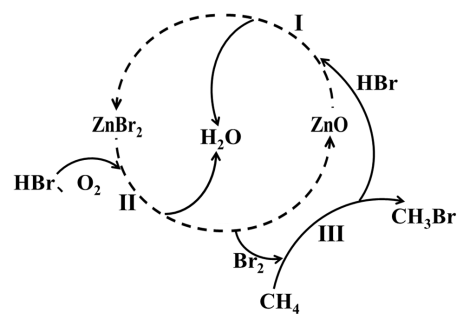 A．若用FeBr2替换ZnBr2，溴甲烷的产率将降低B．产物中可能混有CH2Br2 C．过程Ⅱ中氧化剂与还原剂的物质的量之比为2∶1D．总反应为2CH4＋2HBr＋O2          2CH3Br＋2H2O  9．双极膜（BP）是一种能将水分子解离成H＋和OH－的特殊离子交换膜。应用双极膜制取聚合硫酸铁净水剂 [Fe2(OH)n(SO4)3-n/2]m（PFS）的电化学装置如图所示。下列说法错误的是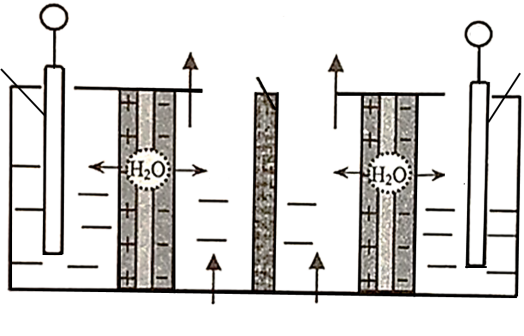 A．M为阴离子交换膜，乙为OH－B．电极a的电极反应式为2H＋ ＋ 2e－ = H2↑C．电流密度过大，会使PFS产品含量降低D．若制得1 mol [Fe(OH)SO4]3，理论上转移的电子为2 mol10．向100 mL 5.0 mol·L−1的NaOH溶液中通入H2S气体，含硫微粒在不同pH溶液中的分布系数（δ）如图所示。下列说法正确的是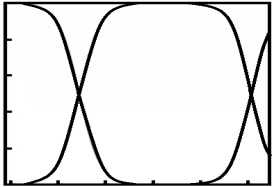 A．曲线M表示pH与HS−的变化关系B．S2− ＋ H+  HS− 的平衡常数数量级为1014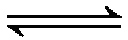 C．HS−的电离程度大于水解程度D．配制Na2S溶液时可将Na2S固体直接溶于水二、非选择题：本题包括5小题，共60分。11．（13分）研究从太阳能电池的碲化镉吸收层（主要含CdTe、CdS）中回收碲具有重要的意义。某回收工艺的流程如下：回答下列问题：（1）FeOOH中Fe元素的化合价为        。（2）反应釜中，溶液的pH、温度（T）与生成沉淀的关系如下图，图中区域分别表示铁的化合物稳定存在的区域。则制备FeOOH适宜的pH和温度分别为        （填标号）。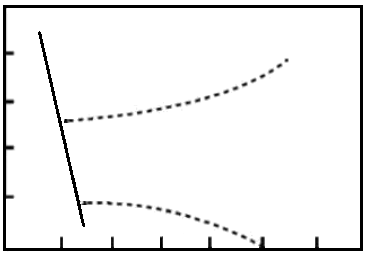 a．2，80℃       b．4，90℃       c．5，160℃       d．6，25℃（3）制备磁性纳米铁棒时，加入NaBH4前先通入N2的作用是        。（4）碲化镉吸收层中的CdTe参与反应的化学方程式为        ，滤渣含有的一种单质是        。（5）常温下，若在含Cd2+、Te4+滤液中加入NaOH溶液调节pH为7，溶液中c(Cd2+)的最大值	   为        。（已知：Ksp[Cd(OH)2]=5.3×10−15）（6）从TeO溶液得到“吸附Te”，利用了纳米铁棒的性质有        、        。12．（14分）某兴趣小组设计实验探究SO2与新制Cu(OH)2悬浊液反应的产物。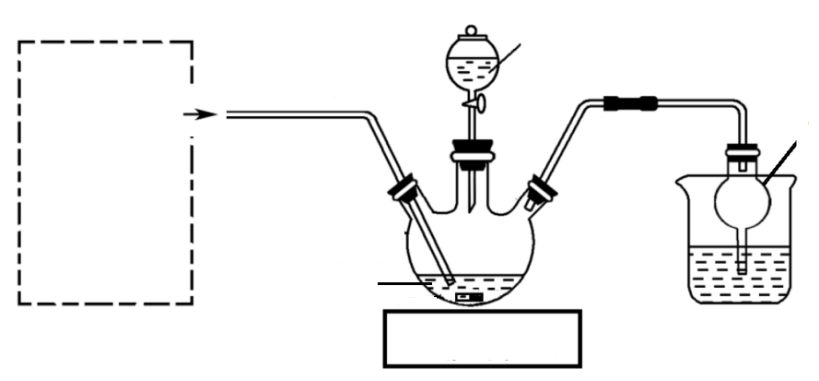 按图连接好装置（夹持装置省略），打开磁搅拌器，先往20 mL1.00 mol·L−1的CuCl2溶液中加入20 mL 2.00 mol·L−1的NaOH溶液，再通入一定量SO2，三口烧瓶中生成大量白色沉淀X。回答下列问题：（1）以亚硫酸钠和浓硫酸为原料制取SO2，虚框中应选用        （填“A”或“B”)装置，通入SO2过程中不断搅拌的目的是        。    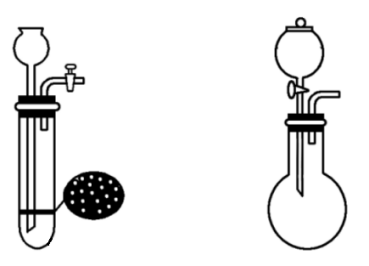 （2）仪器a的名称为        ，烧杯中发生反应的离子方程式为        。（3）据SO2是酸性氧化物，推测X可能为        。取少量X加入稀硫酸进行验证，观察到        ，说明该推测错误。（4）据SO2的还原性，推测X可能为CuCl，做如下验证实验。①取少量的X，加过量的氨水溶解，露置于空气中迅速得到深蓝色溶液，其中阳离子		的化学式为         。②向深蓝色溶液中先加入过量的        ，再滴加        溶液，产生白色沉淀。③生成X的离子方程式为        。13．（13分）研究甲醇的合成方法和用途具有重要的价值。Ⅰ. 利用合成气（CO和H2）合成甲醇，发生如下反应：CO(g) ＋ 2H2(g)  CH3OH(g)   ΔH      （1）由元素最稳定的单质生成1mol纯化合物时的反应热称为该化合物的标准摩尔生成焓（ΔHf）。几种物质的标准摩尔生成焓如下表，则ΔH =        kJ·mol−1。（2）800℃时，该反应平衡常数K = 0.15。若某时刻c(CO) = 0.1 mol·L−1、c(H2) = 0.2 mol·L−1、c(CH3OH) = 0.4 mol·L−1，此时v正        v逆（填“＞”“＜”、或“=”）。（3）T ℃时，在密闭的刚性容器中，按物质的量之比1∶1充入CO和H2，若平衡时容器内总压为p Pa，H2的转化率为50%。则T ℃时，上述反应的平衡常数Kp=        Pa−2。（用含p的代数式表示，Kp为用分压表示的平衡常数）。Ⅱ. 甲醇也可以通过微生物电催化反应合成，装置如右图所示。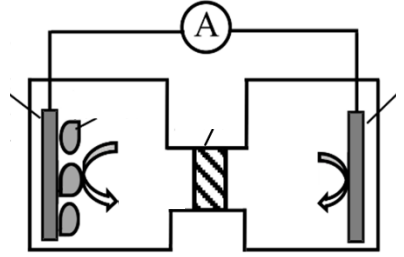 （4）石墨电极上的电极反应式为        ，当体系的温度升高到一定程度，电极反应的速率反而迅速下降，主要原因是        。Ⅲ. 甲醇催化脱水制二甲醚日益受到关注，反应方程式为：2CH3OH(g)CH3OCH3(g)＋H2O(g)  ΔH＜0，某催化反应的机理如下：历程i：CH3OH(g)    CH3OH◎历程ⅱ：CH3OH◎＋CH3OH◎    CH3OCH3◎＋H2O◎历程ⅲ：……历程iv：H2O◎    H2O(g)上述历程中，“◎”代表分子吸附在催化剂表面上。（5）为提高CH3OH的平衡转化率，可采用的措施是        。A．容积不变，充入一定量He             B．及时分离出H2O(g)C．进一步改进催化剂                    D．降低反应温度（6）历程ⅲ：        。14．（10分）LiBH4－MgH2－AlH3是一种具有良好释氢性能的三元复合储氢材料。回答下列问题：（1）下列说法正确的是        （填标号）。A．该材料中，五种元素的基态原子都没有成对的p电子B．该材料中，五种元素的电负性最大的是HC．Li+已无电子可发生跃迁，故Li+灼烧时火焰为无色D．MgH2熔点高于AlH3，原因是Mg2+半径比Al3+小，与H－形成的化学键更强（2）BH4－的空间构型为        ，其中B原子的轨道杂化方式为        。（3）LiBH4晶体中含有的微粒间作用力有        （填标号）。A．离子键			               B．π键			C．氢键			                   D．配位键	（4）氢化镁（h－MgH2）是一种单层的二维材料，二维晶胞俯视图如图1。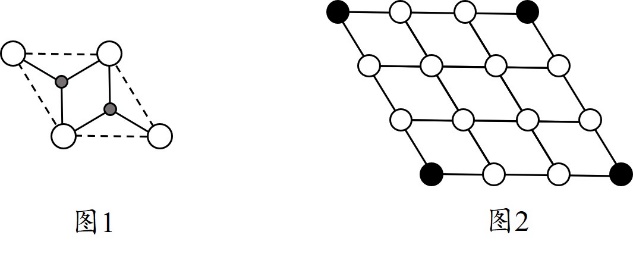 ① h－MgH2中，Mg的配位数为        。② 3×3×1的h－MgH2晶胞中，涂黑处的Mg被Mn替换，形成掺杂h－MgH2（晶胞如图2所示，H已省略）的化学式为        。15．（10分）依莰舒（E）是一种紫外线吸收剂，可以做成水溶性防晒化妆品。一种以樟脑（A）为起始原料合成依莰舒的路线如下图所示。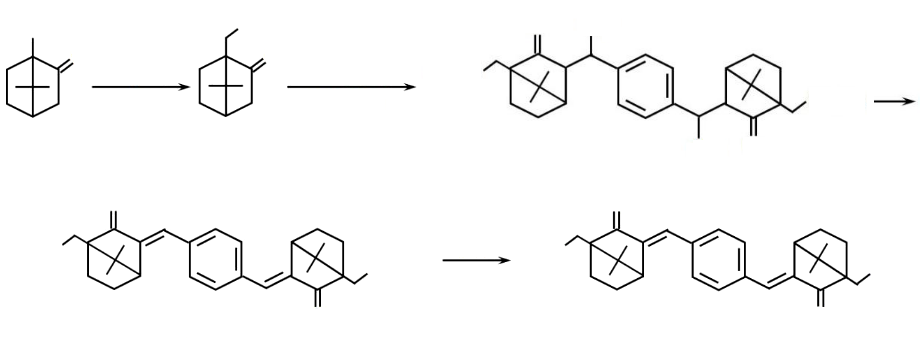 回答下列问题：（1）A的官能团名称为        ，反应Ⅰ的化学方程式为        。（2）Ⅲ的反应类型为        。（3）有关C和E的说法正确的是        。a．都能使酸性高锰酸钾溶液褪色      b．1 mol E最多能与4 mol H2发生加成反应c．C中含有6个手性碳原子          d．溴的四氯化碳溶液可鉴别C和E（4）反应Ⅱ为加成反应（不考虑酸碱中和），则X（C8H6O2）的结构简式为        。化合物Y是X的同分异构体，其核磁共振氢谱有4组峰，峰面积比为1∶2∶2∶1。Y遇FeCl3溶液显紫色。Y的结构简式为        （任写一种）。选项实验操作现象结论A向紫色石蕊试液中通入Cl2 溶液先变红后褪色Cl2具有漂白性B在酒精灯上加热铝箔 铝箔熔化，熔化的铝并不滴落，像有一层膜兜着Al2O3熔点比Al高C向盛有浓硝酸的烧杯中放入灼热木炭溶液上方产生红棕色气体NO2是碳与浓硝酸反应生成的D铁片上面滴一滴含有酚酞的食盐水，静置一段时间液滴边缘出现红色Fe发生了析氢腐蚀物质H2(g)CO(g)CH3OH(g)ΔHf / kJ·mol−10－110.53－201.17